СИЛАБУС НАВЧАЛЬНОЇ ДИСЦИПЛІНИ«УПРАВЛІННЯ РЕСУРСАМИ ПІДПРИЄМСТВА»Сторінка курсу в СДО НТУ «ДП»: https://do.nmu.org.ua/course/view.php?id=27201. Анотація до курсуНа сучасному етапі, в умовах інтеграції України до міжнародного господарського комплексу, особливо з урахуванням нинішніх, турбулентних процесів, виникає низка нових завдань, вирішення яких неможливе з використанням старих методів і підходів до управління ефективністю діяльності на промислових підприємствах. В умовах розвитку ринкових відносин економічна діяльність підприємства, яка спрямована на нарощування конкурентних переваг і забезпечення з їх допомогою стійкості своїх позицій, значною мірою залежить від своєчасного, правильного управління ефективністю їх діяльності. Управління ефективністю діяльності промислового підприємства необхідно розглядати як систему, яка складається з певної кількості елементів, а досягати успіху вона може лише за умов скоординованих дій її складових, правильно обраних методів управління, програми мотивацій та механізму управління ефективністю діяльності підприємства. Також, слід зазначити, що управління ефективністю діяльності в момент кризи, коли перед багатьма підприємствами постала задача виживання, виконує дуже важливу функцію, оскільки визначає форму відносин із зовнішнім середовищем, формує методологію його системи і реалізує власне процес управління. Таким чином, питаннязабезпечення правильного управлінняефективністюдіяльностіпідприємств, у сучаснихнестійкихумовах, набуваєактуальності і потребуєвивчення.2. Мета та завдання курсуМетою викладання навчальної дисципліни «Управління ресурсами підприємства» є отримання студентами спеціальних знань з основ системного управління ресурсами підприємства на стадіях їх формування, акумуляції, функціонування, відтворення та використання; набуття вмінь щодо управління окремими видами ресурсів підприємства та оцінювання ефективності даного процесу.Основними завданнями вивчення дисципліни «Управління ресурсами підприємства» є підвищення рівня теоретичних знань студентів щодо сутності, класифікації та джерел формування ресурсів підприємства, основ ресурсної концепції управління підприємством, особливостей та оцінки ефективності управління окремими видами ресурсів підприємства, формулювання висновків та їх використання в процесі господарської діяльності підприємства. 	Згідно з вимогами освітньо-професійної програми студенти повинні:знати :Базові положення та структурні елементи системи управління формуванням й використанням ресурсів підприємства;Зміст основних підходів до управління ресурсами;Сучасні методи управління ресурсами підприємства;Особливості ідентифікації та оцінки ресурсів підприємства;Зміст основних положень ресурсної концепції управління підприємством;методику управління ресурсним портфелем;особливості управління окремими видами ресурсів підприємства;вміти :обґрунтовувати потреби у ресурсному забезпеченні бізнес-процесів підприємства; здійснювати оцінку вартості ресурсів підприємства; розробляти комбінації стратегічних ресурсів з метою створення унікальних здібностей та ключових компетенцій підприємства; приймати рішення щодо формування, оцінки та ефективного використання портфелю ресурсів підприємства; розробляти моделі ефективного ресурсного обміну з зовнішніми контрагентами підприємства; здійснювати вибір відповідних методик аналізу використання ресурсів підприємства, розробляти і відпрацьовувати дані інструменти на практиці;розробляти практичні рекомендації щодо підвищення ефективності використання ресурсів підприємства.Реалізація мети вимагає декомпозиції програмних результатів навчання в дисциплінарні, та відбір змісту навчальної дисципліни за цим критерієм.3. Результати навчанняЗдійснювати дослідження теоретичних і прикладних аспектів управління ресурсами підприємства, оцінити ефективність використання ресурсів під час здійснення операційної, маркетингової, інвестиційної діяльності підприємства, проаналізувати ефективність використання його трудових ресурсів та капіталу, запропонувати та економічно обґрунтувати основні напрями підвищення ефективності управління ресурсами підприємства в сучасних економічних умовах.4. Структура курсу5. Технічне обладнання та/або програмне забезпеченняНа навчальних заняттях студенти повинні мати: ґаджети з можливістю підключення до Інтернету; перевірений доступ до застосунків Microsoft Office: Teams, Moodle; Zoom; інстальований на ПК та /або мобільних ґаджетах пакет  програм Microsoft Office (Word, Excel, Power Point); активований акаунт університетської пошти (student.i.p.@nmu.one) на Office3656. Система оцінювання та вимоги 6.1. Навчальні досягнення здобувачів вищої освіти за результатами вивчення курсу оцінюватимуться за шкалою, що наведена нижче:6.2. Здобувачі вищої освіти можуть отримати підсумкову оцінку з навчальної дисципліни на підставі поточного оцінювання знань за умови, якщо набрана кількість балів з поточного тестування та самостійної роботи складатиме не менше 60 балів.Поточнауспішністьскладається з успішності за одинмодуль(30балів) та оцінокза роботу на практичнихзаняттях (оцінюється7 занять, участь у занятті максимально може принести здобувачувищоїосвіти7балів). Отриманібали за реферати та практичнізаняттядодаються і є підсумковоюоцінкою за вивченнянавчальноїдисципліни. Максимально за поточною успішністюздобувачвищоїосвітиможенабрати 100 балів.6.3. Критеріїоцінюванняписьмовихмодулів: 10 тестовихзавдань з чотирмаваріантамивідповідей, 1 правильна відповідьоцінюється у 1 бал.Розв’язок задачі – правильнийрозв’язок однієї задачіоцінюється у 10 балів, причому:5 балів – відповідність еталону, наведення прикладів з додаткової літератури4 бали – відповідність еталону, правильна мова викладення матеріалу.3 бали – відповідність еталону, помилки в граматиці та/або орфографії.2 бали – зміст відповіді має стосунок до предмету запитання, проте не відповідає еталону, містить суттєві граматичні та орфографічні помилки, які ускладнюють розуміння тексту або викривляють зміст повідомлення.1 бал – наявність текстової відповіді, яка не відповідає еталону, та/або не має стосунку до предмету запитання, містить суттєві граматичні та орфографічні помилки, які ускладнюють розуміння тексту або викривляють зміст повідомлення.6.4 Критерії оцінювання роботи над кейсами доводяться викладачем до відома здобувачів вищої освіти перед початком розв’язування кожного кейсу у вигляді правил та умов отримання оцінки. При цьому до уваги береться результат команди, злагодженість дій учасників, правильність виконання інструкцій, розподіл обов’язків між учасниками команди. У залежності від специфіки кейсу зазначені умови можуть доповнюватися або змінюватися. 6.5. Критерії оцінювання розв’язання задач з управління ресурсами підприємства:5 балів: отримано правильну відповідь (згідно з еталоном), використано формулу з поясненням змісту окремих її складових, зазначено одиниці виміру.4 бали: отримано правильну відповідь з незначними неточностями згідно з еталоном, відсутня формула та/або пояснення змісту окремих складових, або не зазначено одиниці виміру.3 бали: отримано неправильну відповідь, проте використано формулу з поясненням змісту окремих її складових, зазначено одиниці виміру.2 бали: отримано неправильну відповідь, проте не використано формулу з поясненням змісту окремих її складових та/або не зазначено одиниці виміру.1 бал: наведено неправильну відповідь, до якої не надано жодних пояснень.6.6. Критерії оцінювання дискусій:5 балів: активна участь у дискусії (виступи, коментарі, активне слухання), володіння навчальним матеріалом, наведення аргументованих відповідей із посиланням на джерела.4 бали: активна участь у дискусії (виступи, коментарі, активне слухання), володіння навчальним матеріалом з незначними помилками за сутністю обговорюваних питань.3 бали: активна участь у дискусії (виступи, коментарі, активне слухання) без достатнього володіння навчальним матеріалом, що має стосунок до теми обговорення.2 бали: залученість до дискусії викладачем, неуважність, відсутність достатніх знань про предмет обговорення.1 бал: залученість до дискусії викладачем, небажання брати участь в дискусії, відсутність достатніх знань про предмет обговорення.7. Політика курсу7.1. Політика щодо академічної доброчесності Академічна доброчесність здобувачів вищої освіти є важливою умовою для опанування результатами навчання за дисципліною і отримання задовільної оцінки з поточного та підсумкового контролів. Академічна доброчесність базується на засудженні практик списування (виконання письмових робіт із залученням зовнішніх джерел інформації, крім дозволених для використання), плагіату (відтворення опублікованих текстів інших авторів без зазначення авторства), фабрикації (вигадування даних чи фактів, що використовуються в освітньому процесі). Політика щодо академічної доброчесності регламентується положенням "Положення про систему запобігання та виявлення плагіату у Національному технічному університеті "Дніпровська політехніка". http://www.nmu.org.ua/ua/content/activity/us_documents/ System_of_prevention_and_detection_of_plagiarism.pdf. У разі порушення здобувачем вищої освіти академічної доброчесності (списування, плагіат, фабрикація), робота оцінюється незадовільно та має бути виконана повторно. При цьому викладач залишає за собою право змінити тему завдання.7.2.Комунікаційна політикаЗдобувачі вищої освіти повинні мати активовану університетську пошту. Обов’язком здобувача вищої освіти є перевірка один раз на тиждень (щонеділі) поштової скриньки на Офіс365.Протягом тижнів самостійної роботи обов’язком здобувача вищої освіти є робота з дистанційним курсом «Управління ефективністю підприємства» (www.do.nmu.org.ua).Усі письмові запитання до викладачів стосовно курсу мають надсилатися на університетську електронну пошту.7.3. Політика щодо перескладанняРоботи, які здаються із порушенням термінів без поважних причин оцінюються на нижчу оцінку. Перескладання відбувається із дозволу деканату за наявності поважних причин (наприклад, лікарняний).7.4. Відвідування занять Для здобувачів вищої освіти денної форми відвідування занять є обов’язковим. Поважними причинами для неявки на заняття є хвороба, участь в університетських заходах, відрядження, які необхідно підтверджувати документами у разі тривалої (два тижні) відсутності. Про відсутність на занятті та причини відсутності здобувач вищої освіти має повідомити викладача або особисто, або через старосту. Якщо здобувач вищої освіти захворів, ми рекомендуємо залишатися вдома і навчатися за допомогою дистанційної платформи. Здобувачу вищої освіти, чий стан здоров’я є незадовільним і може вплинути на здоров’я інших здобувачів вищої освіти, буде пропонуватися залишити заняття (така відсутність вважатиметься пропуском з причини хвороби). Практичні заняття не проводяться повторно, ці оцінки неможливо отримати під час консультації, це саме стосується і колоквіумів. За об’єктивних причин (наприклад, міжнародна мобільність) навчання може відбуватись дистанційно - в онлайн-формі, за погодженням з викладачем.7.4 Політика щодо оскарження оцінюванняЯкщо здобувач вищої освіти не згоден з оцінюванням його знань він може оскаржити виставлену викладачем оцінку у встановленому порядку. 8. Рекомендовані джерела інформаціїОсновна:Мірошниченко О.Ю., Ревуцька Н.В., Гончарова О.М. Управління ресурсами підприємства: Навчальний посібник. – К.: ТОВ «НВП «Інтерсервіс», 2014. – 217 с.Берсуцкий А.Я. Управление ресурсным потенциалом предприятия: модели иметоды: монография / А.Я. Берсуцкий; Донец. Нац. Ун-т. – Донецк: Юго-Восток,2010. – 186 с.Новицький В.Є. Економічні ресурси цивілізаційного розвитку: Навч. посіб. – К.: НАУ, 2004. – 268 с.Сучасні концепції менеджменту: Навч. посібник / За. ред. д-ра екон. наук, проф. Л.І. Федулової. – К.: Центр учбової літератури, 2007. – 536 с.Управління ресурсами підприємства: Навч. посіб./ Під ред. Ю.М. Воробйова, Б.І. Холода – К.: Центр навчальної літератури, 2004. – 288 с.Додаткова:Базилевич В.Д., Ільїн В.В. Інтелектуальна власність: креативи метафізичного пошуку. – К.: Знання-Прес, 2008. – 687 с.Бланк І.О. Фінансовий менеджмент: Навчальний посібник. – К.: Ельга, 2008. – 724 с.Буряк В. В. Классификация информационных ресурсов / В. В. Буряк // Науч. тр. Донец. нац. техн. ун-та. Сер. : Экономическая. - 2004. - Вып. 75. - С. 21-29. Веревченко А.П. Інформационные ресурсы для принятия решений: учебное пособие. – М.: Академический проект, 2002. – 560 с. Вишневська О.М. Ресурсний потенціал підприємництва / О.М. Вишневська // Економіка АПК. – 2008. – № 12. – С. 32-37.Гайдук І. О. Класифікація фінансових ресурсів підприємства / І. О. Гайдук // Науковий вісник. – 2005. – № 15 (3). – С. 204–208.Грішнова О.А. Управління персоналом: підручник / [В.М.Данюк, А.М.Колот, Г.С.Суков та ін.] за заг. та наук. ред. к.е.н., проф. В.М.Данюка / К.: КНЕУ, Краматорськ: НКМЗ, 2013. – 666 с. Іванов М.І., Бреславцев О.В., Хижняк Л.Т., Левіна О.В., Михальські В.О. Ресурси підприємства: забезпечення і збереження / М.І. Іванов // НАН України; Інститут економіки промисловості. — Донецьк : ІЕП НАН України, 1999. Катькало В.С. Ресурсная концепция стратегического управления: генезис основных идей и понятий / Катькало В.С. // Вестник Санкт-Петербургского Университета. Серия 8. Менеджмент. – 2002. – Вып. 4. C. 20-42.Катькало В.С. Место и роль ресурсной концепции в развитии теории стратегического управления / Катькало В.С. // Вестник Санкт-Петербургского Университета. Серия 8. Менеджмент. – 2003. – Вып. 3. C. 3-17.Качан Є.П. Управління трудовими ресурсами / Є.П. Качан: навч. посібник. – К.: Видавничий дім «Юридична книга», 2005. – 358 с.  Качуровський, В. Є. Ресурсний потенціал підприємства: структура та ефективність використання // Регіональна бізнес-економіка та управління. - 2007. - № 4. -  С. 123-129.Левицька І.В. Відтворення основних засобів: теорія і практика: Монографія. – К.: Національний університет харчових технологій, 2010. – 280 с.Купалова Г.І. Теорія економічного аналізу: Навч. посіб. – К.: Знання, 2008. – 639 с.Сердак С.Е. Принципи ефективного управління ресурсами суб'єктів господарювання / С.Е. Сердак // Академічний огляд. – 2008. – № 2. – С. 83-88.Ревенко Н. Г. Управління ресурсами промислових підприємств в умовах перехідного періоду: Монографія / Н. Г. Ревенко. – К.: Ред. “ Бюл. Вищ. Атестац. Коміс. України”, 2000. – 256с.Цінні папери: підручник / за ред. В.Д. Базилевича – К. : Знання, 2011. 1094  с.Barney J. Strategic Factor Markets: Expectations, Luck, and Business Strategy / J. Barney // Management Science. – 1986. – V. 32. – N 10. – P. 1231 – 1241Hunt, Shelby D., and Robert M. Morgan. 1995. The comparative advantage theory of competition. Journal of Marketing 59 (April): 1–15. www.nbuv.gov.ua/portal/chem_biol/nvlnau/Ekon/2009_5/articles/V.V._Derkacheva.pdfWernerfelt B. A resource-based view of the firm / B. Wernerfelt // Strategicmanagement journal. – 1984. – Vol. 5. – N 2. – P. 171 – 180. 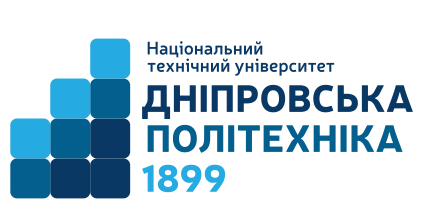 Ступінь освітимагістрОсвітня програма Для спеціальностей 051, 071, 072, 075Тривалість викладання 3 чвертьЗаняття:4 години на тижденьлекції: 2 годинипрактичні заняття:2 годинаМова викладання українськаКафедра, що викладаєТуризму та економіки підприємстваВикладач: Герасименко Тетяна Володимирівнадоцент, канд. геол. наукПерсональна сторінкаhttp://ep.nmu.org.ua/ua/kaf/gerasimenko.phpE-mail:herasymenko. T.V.@nmu.oneЛЕКЦІЇ1. Система управління ресурсами підприємстваТема 1. Ресурсна концепція управління підприємствомТема 2. Сутність, класифікація та джерелаформування ресурсів підприємстваТема 3. Стратегічні ресурси підприємстваТема 4. Система управління ресурсами підприємстваТема 5. Економіко-статистичні методи та моделі в управлінні ресурсами підприємства2. Комплексна оцінкаефективностіресурсівпідприємства та окремихйогоскладовихТема 6. Трудові ресурси підприємстваТема 7. Матеріальні ресурси підприємстваТема 8. Нематеріальні ресурси підприємстваТема 9. Фінансові ресурси підприємстваТема 10. Інвестиційні ресурси підприємстваТема 11. Інформаційні ресурси підприємстваПРАКТИЧНІ ЗАНЯТТЯПошук, підбір та оглядлітературних джерел за заданою тематикоюРозв’язок задач за темами лекційВирішення ситуаційних завданьВивчення теоретичного матеріалуДілові ігриРейтингова шкалаІнституційна шкала90 – 100відмінно  75-89добре 60-74задовільно 0-59незадовільноПідсумковеоцінювання (якщоздобувачвищоїосвіти набрав менше 60 балів та/абопрагнеполіпшитиоцінку)Заліквідбувається у форміписьмовоїроботи, екзаменаційнібілетиявляють10 тестовихзапитань, 2 задачі.Кожний тест має один правильнийваріантвідповіді. Правильна відповідь на запитання тесту оцінюється у 1 бал.Правильнийрозв’язокоднієї задачіоцінюється у 10балів. Розв’язок задачіоцінюються шляхом співставлення з еталоннимивідповідями. Максимальна кількістьбалів за залік: 100Практичні / СемінарськізаняттяДіловіігри та ситуаційнівправи, де відпрацьовуютьсянавичкиіндивідуальної та командноїроботи.Розв’язання задач. Максимально оцінюються у 70 балів (7 занять×10балів/заняття).КолоквіумиОхоплюютьматеріалилекційного курсу. Містять тести та відкритізапитання. Максимально оцінюються у 30 балів.